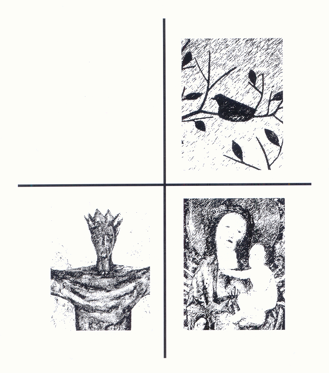 An alle Familien, deren Kinderam Konfirmandenunterricht 2023 - 2024teilnehmen könnten.Göttingen, im März 2023Liebe Jugendliche im Konfirmandenalter (und deren Eltern),herzlich möchten wir dazu einladen, in einem rund zwölf Monate langen Konfirmandenkurs (Konfirmation voraussichtlich im Juni 2024) mehr über den christlichen Glauben und wichtige Fragen unserer Zeit, über die eigene Gemeinde und die Kirche zu erfahren und zu diskutieren. Der Kurs beginnt am 17. Juni 2023 und findet einmal im Monat an einem Samstagvormittag von 10 bis 13 Uhr statt.Die Kirchengemeinden Hetjerhausen, St. Margarethen Holtensen und St. Martini Elliehausen-Esebeck bilden ab dem 1.7.2023 die "ev.-luth. Gesamtkirchengemeinde Göttinger Westdörfer". Entsprechend soll auch der Konfirmandenkurs gemeinsam stattfinden. Der Ort für den Konfirmandenkurs wechselt zwischen den verschiedenen Orten dieser neuen Gesamtkirchengemeinde. Wir planen ein abwechslungsreiches und modernes Angebot. Gemeinsames Diskutieren und Gestalten christlicher Inhalte wird dabei durch den Einsatz moderner Medien und verschiedener gruppenpädagogischer Aktionen unterstützt. Hinzu kommt die Möglichkeit zur Teilnahme an freiwilligen Angeboten. Sei es ein Besuch des Heideparks, eines Escape Rooms oder anderer Spiel- und Spaßaktionen; Konfi-Zeit heißt immer auch „in der Gruppe erleben können“. Ergänzt wird die inhaltliche Arbeit der Konfi-Blöcke durch den Besuch und die Unterstützung sozialer Projekte und Einrichtungen durch die Konfis. Besonders beliebt ist immer das Konfi-Wochenendseminar, das es natürlich wieder geben soll.Bei Interesse benötigen wir eine schriftliche Anmeldung. Das entsprechende Formular liegt dieser Einladung bei. Außerdem wird eine Kopie von der Geburts- und Taufurkunde benötigt. Auch nicht getaufte Jugendliche können gerne teilnehmen. Wir laden auch gerne zum Konfi-Und-Elternabend ein, bei dem wir weiter die Struktur dieses Modells erklären und auch einander kennenlernen wollen. Hierzu sind auch explizit die Konfis gebeten, zu kommen. Der Konfi-Und-Elternabend soll am 09.05.2023 ab 19:30 Uhr in Groß Ellershausen (St. Martini Straße 27, 37079 Göttingen – Groß Ellershausen) stattfinden. Anmeldungen können in den verschiedenen Pfarrbüros abgegeben werden (Hetjershausen, Holtensen, Elliehausen). Wir erbitten die Anmeldung bis zum 30.Mai 2023.Für Rückfragen und Informationen stehen wir telefonisch oder per Mail gerne zur Verfügung: Pascal Misler (Tel.94855; pascal.misler@evlka.de) oder Franziska Albrecht (Tel: 70891793; Franziska.albrecht@evlka.de)Alexander Ohm (Tel. 0176 45818857; ohm.alexander96@yahoo.de).Wir freuen uns auf die Begegnung mit Euch und Euren Eltern.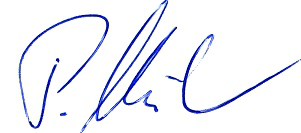 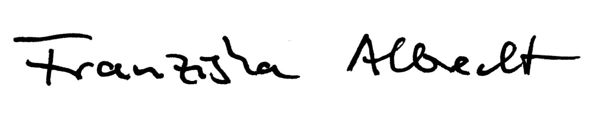 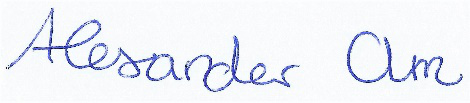 